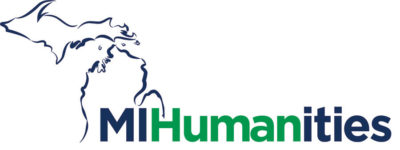 2364 Woodlake Drive, Suite 100Okemos, MI 48864Arts and Humanities Touring grant applications open November 15thFor immediate releaseNovember 13, 2020Okemos—Michigan Humanities is pleased to announce that applications for the Arts and Humanities Touring grant program will open on November 15th for performances that will take place between December 1, 2020 and February 28, 2021.  The Arts and Humanities Touring grant program provides funding to Michigan nonprofits that engage with Michigan based artists to present community programming.  The funding award will fund 40% of a performer’s fees and travel up to $3,000. Virtual programming is eligible for funding.  A list of Michigan artists can be found on the Michigan Humanities website.  This program is a partnership between the Michigan Council for Arts and Cultural Affairs, and Michigan Humanities.  Each year this program provides funding to over 150 Michigan nonprofits in over 60 counties, reaching over 60,000 Michiganders.  For more information about this, and other funding opportunities and programs, please visit the Michigan Humanities website at www.michiganhumanities.org.  About Michigan Humanities
Michigan Humanities inspires Michiganders to come together in creative and freely expressed ways to deepen our understanding of ourselves and enrich our communities. In carrying out this mission, Michigan Humanities builds awareness and excitement for humanities in everyday life, achieves best practices and sustainability for all humanities programs and services in Michigan, and upholds the following key values:Inclusion, diversity, and equityDiscovery and understandingAuthentic conversationRespectful collaborationMeaningful experiencesMichigan Humanities’ vision is for all people of Michigan to experience and understand the importance of humanities to enrich lives.###